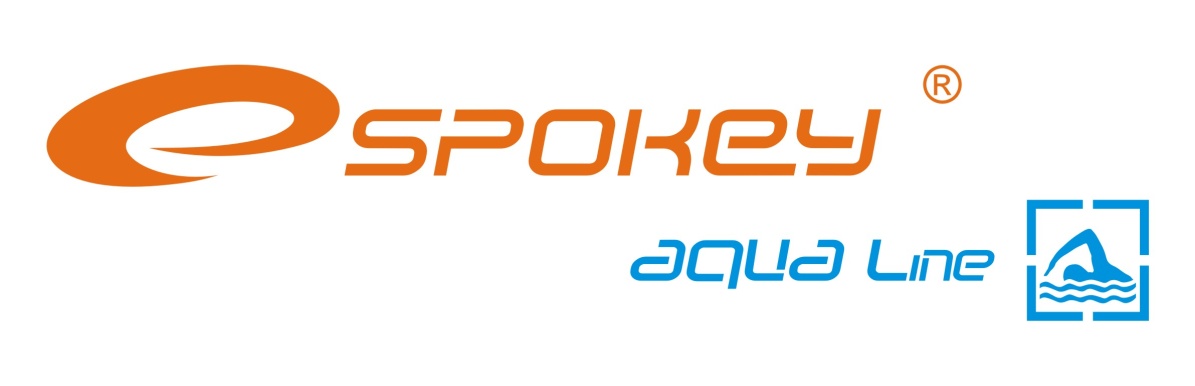 vodácká vesta

TRUST84155; 84162 - 84165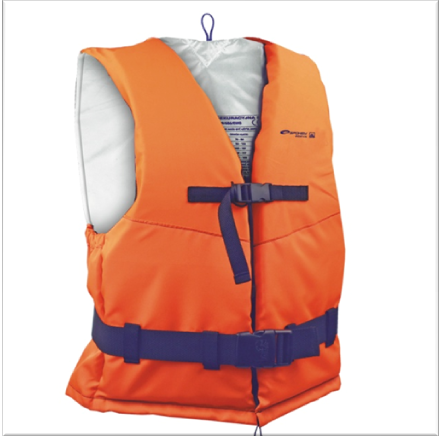 NÁVOD K OBSLUZEStandard 50NUchovávat v suchém stavu, ve větraných místnostech /alespoň  od topení/; je určena pro dospělé osoby a starší děti na vodách poměrně krytých.Doporučuje se,  aby uživatel vodácké vesty Standard 50N vyzkoušel její funkce.Po oblečení vesty zapnout dolní a horní zapnutí tak, aby vesta přilnula k tělu Vodácká vesta Standard 50N nemůže být používána jako záchranné kolo, nezaručuje záchranu pouze zmenšuje nebezpečí utonutí.Trvanlivost činí: 6 let od data výroby. Ve chvíli, kdy se vesta zničí, nehodí se k dalšímu použití. Rozdíl mezi vodáckou a plovací vestou:Vodácká vesta – umožňuje uživateli udržení se na povrchu vody  bez značné námahy v pozici s tváří nahoru anebo kolmé, ústa a nos jsou nad hladinou a zaručuje mu to bezpečnost ve vodě v případě, že si sám umí pomoci  a je dobrým plavcem.Plovací vesta – umožňuje přijetí a udržení pozice uživatele ve vodě tak aby jeho dýchací ústrojí se nacházelo nad hladinou, zvětšuje pravděpodobnost záchrany a zajišťuje uživateli bezpečnost ve vodě, zvláště pokud neumí plavat, je vyčerpaný, zraněný anebo se ho týkají jiná omezení. Prát ručně s užitím pracích prostředku při teplotě. 30 stupňů C,  nechlorovat, nežehlit, nesušit v sušičce, nečistit chemicky.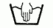 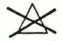 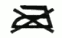 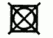 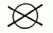 Zkoušky PN-EN 393+AC, zkoušky na tlak PN-EN 393+AC.Vodácká vesta Standard 50N je individuálním ochranným prostředkem patřícím do II. kategorie.Druh správného balení pro přepravu: foliový sáček.Veškeré nezbytné značení vodácké vesty Standard 50 N je na tabulce natištěné přímo na výrobku v souladu s bodem 8.1.1 POLSKÉ NORMY EN 393/A1. Obsahuje velikost vesty, hmotnost těla, obvod hrudi.Název , adresu a identifikační číslo notifikovaného orgánu hodnotícího soulad vesty: Polský rejstřík plavidel a.s. Al. Gen. Hallera 126, 80-416 Gdańsk č.: 1463Spokey s.r.o.Sadová 618738 01 Frýdek - Místek     Vyrobce: TUKAN SPORTul. Długosza 1933-300 Nowy SączTel. 18-4421859Tel/Fax 18-4442006e-mail: biuro@tukan-sport.comwww.tukan-sport.comRozměrHmotnost uživateleNosnost min. Obvod prsyRozměrHmotnost uživateleNosnost min. Obvod prsyXS30-35N76 – L60 – 45N107 – S40 – 40N86 – XL10 – 50N117 – M50 – 40N102 – 